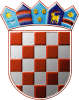 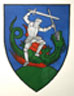         REPUBLIKA HRVATSKA                                              PRIJEDLOG                                   MEĐIMURSKA ŽUPANIJAOPĆINA SVETI JURAJ NA BREGU                           OPĆINSKO VIJEĆEKLASA:363-11/23-01/02URBROJ:2109-16-03-23-1Pleškovec, _________ 2023.Na temelju članka 31. Stavka 3. Zakona o postupanju s nezakonito izgrađenim zgradama („Narodne novine“, broj 86/12, 143/13, 65/17 i 14/19) i članka 28. Statuta Općine Sveti Juraj na Bregu („Službeni glasnik Međimurske županije“, broj 08/21), Općinsko vijeće Općine Sveti Juraj na Bregu na ___. sjednici, održanoj ________ 2023. godine, donijelo jeProgram korištenja sredstava naknade za zadržavanje nezakonito izgrađene zgrade u prostoru na područjuOpćine Sveti Juraj na Bregu za 2024. godinuČlanak 1.Ovim Programom utvrđuje se namjensko korištenje djela od 30% naknade za zadržavanje nezakonito izgrađene zgrade u prostoru a koji je prihod jedinice lokalne samouprave na čijem se području nezakonito izgrađena zgrada nalazi.Članak 2.Iznos dijela od 30% naknade za zadržavanje nezakonito izgrađene zgrade u prostoru koji su prihod Proračuna Općine Sveti Juraj na Bregu za 2024. godinu planira se u iznosu od 1.000,00 EUR.Članak 3.Planirani iznos sredstava naknade iz prethodnog članka koristit će se financiranje Proračunom predviđenih programa, kako slijedi:Asfaltiranje cesta – 1.000,00 EUR.Članak 4.Program korištenja sredstava naknade za zadržavanje nezakonito izgrađene zgrade u prostoru za 2024. godinu stupa na snagu osmog dana od dana objave u „Službenom glasniku Međimurske županije“.                                                                                                            PREDSJEDNIK                                                                                                            Općinskog vijeća                                                                                                            Anđelko Kovačić